Instrument
Autoclave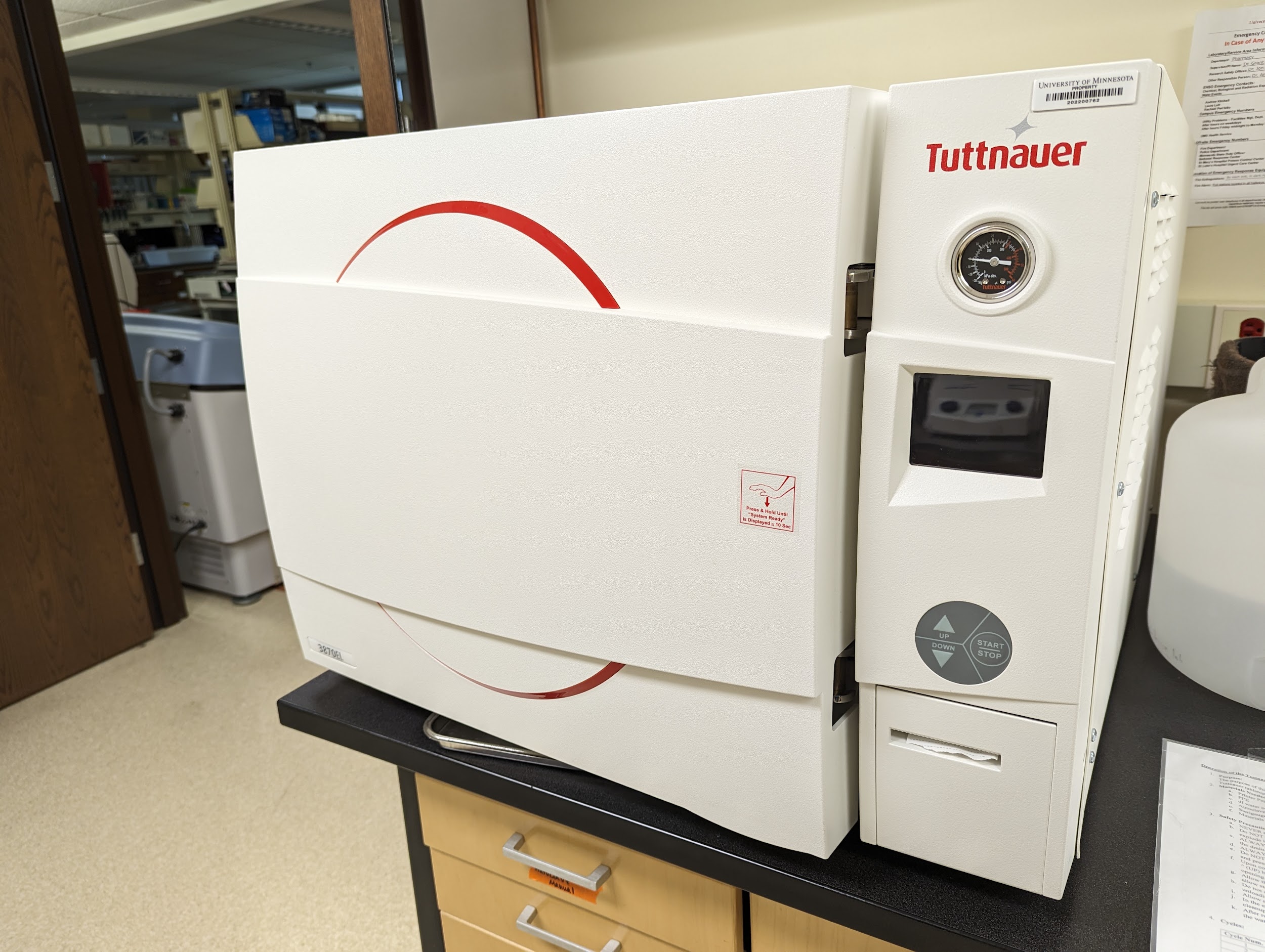 Model / Number
3870ELManufacturer
TuttnauerLocation
Life Science 250CInstrument DescriptionPreprogrammed with 5 cycles to sterilize glass, surgical instruments, liquids and biohazardous waste. 
User Charges
Not applicableUser Information
User must be trained to use this equipment prior to use. Any damage caused by the user is the responsibility of the user to repair or replace.